De vaste commissie voor Veiligheid en Justitie heeft mij een aantal vragen terbeantwoording voorgelegd over mijn brief d.d. 25 september 2014 inzake de Pilot in bewaring stellen door Dienst Terugkeer & Vertrek (DT&V). In de bijlage bij deze brief beantwoord ik deze vragen. Met deze brief voldoe ik tevens aan het verzoek van de commissie d.d. 15 oktober 2014 met kenmerk 2014Z16603/2014D36984.De Staatssecretaris van Veiligheid en Justitie, F. Teeven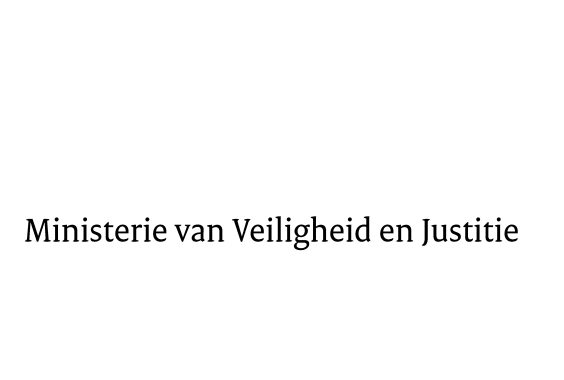 > Retouradres Postbus 20301 2500 EH  Den Haag> Retouradres Postbus 20301 2500 EH  Den HaagAan de Voorzitter van de Tweede Kamerder Staten-GeneraalPostbus 200182500 EA  DEN HAAGAan de Voorzitter van de Tweede Kamerder Staten-GeneraalPostbus 200182500 EA  DEN HAAGDatum30 oktober 2014OnderwerpPilot in bewaring stellen door Dienst Terugkeer & Vertrek (DT&V)Directoraat-Generaal VreemdelingenzakenDirectie MigratiebeleidAsiel, Opvang en TerugkeerTurfmarkt 1472511 DP  Den HaagPostbus 203012500 EH  Den Haagwww.rijksoverheid.nl/venjOns kenmerk579926Uw kenmerk2014Z16603Bij beantwoording de datum en ons kenmerk vermelden. Wilt u slechts één zaak in uw brief behandelen.